Анкета № 1/О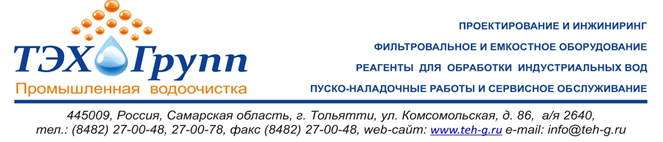 Нижние дренажно-распределительные устройства (НДРУ)6. Дополнительные сведения: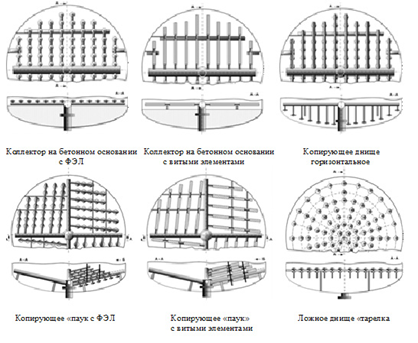 Организация, адресФ.И.О., должностьТелефон/факс/e-mailТип фильтраТип фильтраТип фильтраТип фильтраТип фильтраТип фильтраТип фильтраФОВ, ФИПа-I, ФИПа-II, ФИПр, ФИСДНр, ФР, ФСУФОВ, ФИПа-I, ФИПа-II, ФИПр, ФИСДНр, ФР, ФСУФОВ, ФИПа-I, ФИПа-II, ФИПр, ФИСДНр, ФР, ФСУФОВ, ФИПа-I, ФИПа-II, ФИПр, ФИСДНр, ФР, ФСУФОВ, ФИПа-I, ФИПа-II, ФИПр, ФИСДНр, ФР, ФСУФОВ, ФИПа-I, ФИПа-II, ФИПр, ФИСДНр, ФР, ФСУФОВ, ФИПа-I, ФИПа-II, ФИПр, ФИСДНр, ФР, ФСУФОВ, ФИПа-I, ФИПа-II, ФИПр, ФИСДНр, ФР, ФСУФОВ, ФИПа-I, ФИПа-II, ФИПр, ФИСДНр, ФР, ФСУФОВ, ФИПа-I, ФИПа-II, ФИПр, ФИСДНр, ФР, ФСУФОВ, ФИПа-I, ФИПа-II, ФИПр, ФИСДНр, ФР, ФСУФОВ, ФИПа-I, ФИПа-II, ФИПр, ФИСДНр, ФР, ФСУФОВ, ФИПа-I, ФИПа-II, ФИПр, ФИСДНр, ФР, ФСУФОВ, ФИПа-I, ФИПа-II, ФИПр, ФИСДНр, ФР, ФСУФОВ, ФИПа-I, ФИПа-II, ФИПр, ФИСДНр, ФР, ФСУФОВ, ФИПа-I, ФИПа-II, ФИПр, ФИСДНр, ФР, ФСУФОВ, ФИПа-I, ФИПа-II, ФИПр, ФИСДНр, ФР, ФСУФОВ, ФИПа-I, ФИПа-II, ФИПр, ФИСДНр, ФР, ФСУФОВ, ФИПа-I, ФИПа-II, ФИПр, ФИСДНр, ФР, ФСУФОВ, ФИПа-I, ФИПа-II, ФИПр, ФИСДНр, ФР, ФСУФОВ, ФИПа-I, ФИПа-II, ФИПр, ФИСДНр, ФР, ФСУФОВ, ФИПа-I, ФИПа-II, ФИПр, ФИСДНр, ФР, ФСУФОВ, ФИПа-I, ФИПа-II, ФИПр, ФИСДНр, ФР, ФСУФОВ, ФИПа-I, ФИПа-II, ФИПр, ФИСДНр, ФР, ФСУФОВ, ФИПа-I, ФИПа-II, ФИПр, ФИСДНр, ФР, ФСУФОВ, ФИПа-I, ФИПа-II, ФИПр, ФИСДНр, ФР, ФСУФОВ, ФИПа-I, ФИПа-II, ФИПр, ФИСДНр, ФР, ФСУ            (нужное подчеркнуть)            (нужное подчеркнуть)            (нужное подчеркнуть)            (нужное подчеркнуть)            (нужное подчеркнуть)            (нужное подчеркнуть)            (нужное подчеркнуть)            (нужное подчеркнуть)            (нужное подчеркнуть)ФОВ, ФИПа-I, ФИПа-II, ФИПр, ФИСДНр, ФР, ФСУФОВ, ФИПа-I, ФИПа-II, ФИПр, ФИСДНр, ФР, ФСУФОВ, ФИПа-I, ФИПа-II, ФИПр, ФИСДНр, ФР, ФСУФОВ, ФИПа-I, ФИПа-II, ФИПр, ФИСДНр, ФР, ФСУФОВ, ФИПа-I, ФИПа-II, ФИПр, ФИСДНр, ФР, ФСУФОВ, ФИПа-I, ФИПа-II, ФИПр, ФИСДНр, ФР, ФСУФОВ, ФИПа-I, ФИПа-II, ФИПр, ФИСДНр, ФР, ФСУФОВ, ФИПа-I, ФИПа-II, ФИПр, ФИСДНр, ФР, ФСУФОВ, ФИПа-I, ФИПа-II, ФИПр, ФИСДНр, ФР, ФСУФОВ, ФИПа-I, ФИПа-II, ФИПр, ФИСДНр, ФР, ФСУФОВ, ФИПа-I, ФИПа-II, ФИПр, ФИСДНр, ФР, ФСУФОВ, ФИПа-I, ФИПа-II, ФИПр, ФИСДНр, ФР, ФСУФОВ, ФИПа-I, ФИПа-II, ФИПр, ФИСДНр, ФР, ФСУФОВ, ФИПа-I, ФИПа-II, ФИПр, ФИСДНр, ФР, ФСУФОВ, ФИПа-I, ФИПа-II, ФИПр, ФИСДНр, ФР, ФСУФОВ, ФИПа-I, ФИПа-II, ФИПр, ФИСДНр, ФР, ФСУФОВ, ФИПа-I, ФИПа-II, ФИПр, ФИСДНр, ФР, ФСУФОВ, ФИПа-I, ФИПа-II, ФИПр, ФИСДНр, ФР, ФСУФОВ, ФИПа-I, ФИПа-II, ФИПр, ФИСДНр, ФР, ФСУФОВ, ФИПа-I, ФИПа-II, ФИПр, ФИСДНр, ФР, ФСУФОВ, ФИПа-I, ФИПа-II, ФИПр, ФИСДНр, ФР, ФСУФОВ, ФИПа-I, ФИПа-II, ФИПр, ФИСДНр, ФР, ФСУФОВ, ФИПа-I, ФИПа-II, ФИПр, ФИСДНр, ФР, ФСУФОВ, ФИПа-I, ФИПа-II, ФИПр, ФИСДНр, ФР, ФСУФОВ, ФИПа-I, ФИПа-II, ФИПр, ФИСДНр, ФР, ФСУФОВ, ФИПа-I, ФИПа-II, ФИПр, ФИСДНр, ФР, ФСУФОВ, ФИПа-I, ФИПа-II, ФИПр, ФИСДНр, ФР, ФСУDу корпуса фильтра  Dу корпуса фильтра  Dу корпуса фильтра  Dу корпуса фильтра  Dу корпуса фильтра  Dу корпуса фильтра  мммммммммммммм    Производительность, м3/ч    Производительность, м3/ч    Производительность, м3/ч    Производительность, м3/ч    Производительность, м3/ч    Производительность, м3/ч    Производительность, м3/ч    Производительность, м3/ч    Производительность, м3/ч    Производительность, м3/ч    Производительность, м3/ч    Производительность, м3/ч    Производительность, м3/ч    Производительность, м3/ч    Производительность, м3/ч        (номинальная)        (номинальная)        (номинальная)        (номинальная)        (номинальная)        (номинальная)        (номинальная)(максимальная)(максимальная)(максимальная)(максимальная)(максимальная)3.3.3.Тип нижнего дренажно-распределительного устройства (НДРУ):Тип нижнего дренажно-распределительного устройства (НДРУ):Тип нижнего дренажно-распределительного устройства (НДРУ):Тип нижнего дренажно-распределительного устройства (НДРУ):Тип нижнего дренажно-распределительного устройства (НДРУ):Тип нижнего дренажно-распределительного устройства (НДРУ):Тип нижнего дренажно-распределительного устройства (НДРУ):Тип нижнего дренажно-распределительного устройства (НДРУ):Тип нижнего дренажно-распределительного устройства (НДРУ):Тип нижнего дренажно-распределительного устройства (НДРУ):Тип нижнего дренажно-распределительного устройства (НДРУ):Тип нижнего дренажно-распределительного устройства (НДРУ):Тип нижнего дренажно-распределительного устройства (НДРУ):Тип нижнего дренажно-распределительного устройства (НДРУ):Тип нижнего дренажно-распределительного устройства (НДРУ):Тип нижнего дренажно-распределительного устройства (НДРУ):Тип нижнего дренажно-распределительного устройства (НДРУ):Тип нижнего дренажно-распределительного устройства (НДРУ):Тип нижнего дренажно-распределительного устройства (НДРУ):Тип нижнего дренажно-распределительного устройства (НДРУ):Тип нижнего дренажно-распределительного устройства (НДРУ):Тип нижнего дренажно-распределительного устройства (НДРУ):Тип нижнего дренажно-распределительного устройства (НДРУ):Тип нижнего дренажно-распределительного устройства (НДРУ):Тип нижнего дренажно-распределительного устройства (НДРУ):Тип нижнего дренажно-распределительного устройства (НДРУ):Коллектор на бетонном основанииКоллектор на бетонном основанииКоллектор на бетонном основанииКоллектор на бетонном основанииКоллектор на бетонном основанииКоллектор на бетонном основанииКоллектор на бетонном основанииКоллектор на бетонном основанииКоллектор на бетонном основанииКоллектор на бетонном основанииКоллектор на бетонном основанииКоллектор на бетонном основанииКоллектор на бетонном основанииКоллектор на бетонном основанииКоллектор на бетонном основанииКоллектор на бетонном основанииКоллектор на бетонном основаниис ФЭЛс ФЭЛс ФЭЛс желобковыми лучамис желобковыми лучамис желобковыми лучамис желобковыми лучамис желобковыми лучамис желобковыми лучамис желобковыми лучамис желобковыми лучамис витыми элементамис витыми элементамис витыми элементамис витыми элементамис витыми элементамис витыми элементамис витыми элементамис витыми элементамис витыми элементамис витыми элементамис витыми элементамис витыми элементамис витыми элементами                (нужное подчеркнуть)                (нужное подчеркнуть)                (нужное подчеркнуть)                (нужное подчеркнуть)                (нужное подчеркнуть)                (нужное подчеркнуть)                (нужное подчеркнуть)                (нужное подчеркнуть)                (нужное подчеркнуть)                (нужное подчеркнуть)                (нужное подчеркнуть)                (нужное подчеркнуть)                (нужное подчеркнуть)                (нужное подчеркнуть)                (нужное подчеркнуть)                (нужное подчеркнуть)                (нужное подчеркнуть)                (нужное подчеркнуть)                (нужное подчеркнуть)                (нужное подчеркнуть)                (нужное подчеркнуть)                (нужное подчеркнуть)                (нужное подчеркнуть)                (нужное подчеркнуть)                (нужное подчеркнуть)                (нужное подчеркнуть)                (нужное подчеркнуть)                (нужное подчеркнуть)                (нужное подчеркнуть)                (нужное подчеркнуть)                (нужное подчеркнуть)                (нужное подчеркнуть)                (нужное подчеркнуть)                (нужное подчеркнуть)                (нужное подчеркнуть)                (нужное подчеркнуть)                (нужное подчеркнуть)                (нужное подчеркнуть)                (нужное подчеркнуть)                (нужное подчеркнуть)                (нужное подчеркнуть)                (нужное подчеркнуть)                (нужное подчеркнуть)                (нужное подчеркнуть)                (нужное подчеркнуть)                (нужное подчеркнуть)Копирующее днище «паук»Копирующее днище «паук»Копирующее днище «паук»Копирующее днище «паук»Копирующее днище «паук»Копирующее днище «паук»Копирующее днище «паук»Копирующее днище «паук»Копирующее днище «паук»Копирующее днище «паук»Копирующее днище «паук»с ФЭЛс ФЭЛс ФЭЛс витыми элементамис витыми элементамис витыми элементамис витыми элементамис витыми элементамис витыми элементамис витыми элементамис витыми элементамис витыми элементамис витыми элементамис витыми элементамис витыми элементамис витыми элементамис витыми элементамис витыми элементамис витыми элементамис витыми элементамис витыми элементамис витыми элементамис витыми элементами             (нужное подчеркнуть)             (нужное подчеркнуть)             (нужное подчеркнуть)             (нужное подчеркнуть)             (нужное подчеркнуть)             (нужное подчеркнуть)             (нужное подчеркнуть)             (нужное подчеркнуть)             (нужное подчеркнуть)             (нужное подчеркнуть)             (нужное подчеркнуть)Копирующее днище с ФЭЛКопирующее днище с ФЭЛКопирующее днище с ФЭЛКопирующее днище с ФЭЛКопирующее днище с ФЭЛКопирующее днище с ФЭЛКопирующее днище с ФЭЛКопирующее днище с ФЭЛКопирующее днище с ФЭЛКопирующее днище с ФЭЛКопирующее днище с ФЭЛЛожное днище с ФЭЛЛожное днище с ФЭЛЛожное днище с ФЭЛЛожное днище с ФЭЛЛожное днище с ФЭЛЛожное днище с ФЭЛЛожное днище с ФЭЛЛожное днище с ФЭЛЛожное днище с ФЭЛЛожное днище с ФЭЛЛожное днище с ФЭЛЛожное днище с ФЭЛ             (отметить галочкой)             (отметить галочкой)             (отметить галочкой)             (отметить галочкой)             (отметить галочкой)             (отметить галочкой)             (отметить галочкой)             (отметить галочкой)             (отметить галочкой)             (отметить галочкой)             (отметить галочкой)                                        (отметить галочкой)                                        (отметить галочкой)                                        (отметить галочкой)                                        (отметить галочкой)                                        (отметить галочкой)                                        (отметить галочкой)                                        (отметить галочкой)                                        (отметить галочкой)                                        (отметить галочкой)                                        (отметить галочкой)                                        (отметить галочкой)                                        (отметить галочкой)                                        (отметить галочкой)                                        (отметить галочкой)                                        (отметить галочкой)                                        (отметить галочкой)                                        (отметить галочкой)                                        (отметить галочкой)                                        (отметить галочкой)                                        (отметить галочкой)4. Способ крепления лучей к коллектору:под приваркурезьбовой                       (нужное подчеркнуть)5. Тип подвода коллекторацентральныйбоковой                      (нужное подчеркнуть)Диаметр отводящего коллектораммКоличество НДРУшт